FIND A PARTNER WITH SIMILAR INTERESTSPUPILS’ AGE:CHOOSE YOUR PREFERENCES FROM COMPETENCE BUTTERFLY:VALUE:ATTITUDE:SKILL:KNOWLEDGE AND UNDERSTANDING: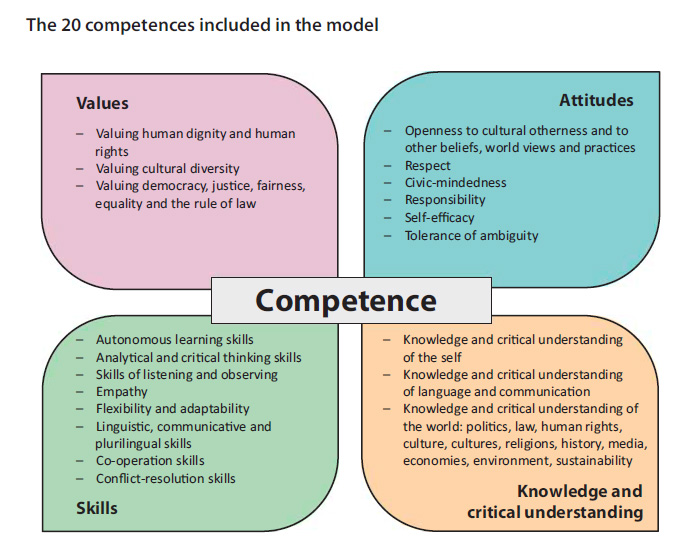 